7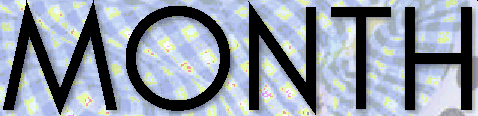 ROUTINby Amy at Counting SheepBaby is on three naps a day at this stage, with a long lunchtime nap in the middle of the day. If baby is not doing the longer lunch time nap or is still catnapping (not sleeping  over 45 minutes), then please get in touch for a sleep support call as I usua lly lil‹e catnapping to have resolved itself by 7 months at the latest.Awake time is 2 hours 15 minutes, but may stretch to  2 hours 45  minutes later  on in the  day to build sleep pressure for bedtime.NIGHT FEEDSAt 7 months, baby will be able to drop to just one or zero night feeds assuming no  weight gain issues. You could either do this by:Giving baby a dream feed at 10.50pm and then hoping they stretch out after that or;Letting baby sleep and then feeding them on walking, hoping they naturally start to drop the 2n^ feed.SLEEP SAFTEYIt is really important that you follow the appropriate baby and child sleep safety guidelines. In simple terms, for a baby, this is putting your baby down on their back in a clear cot or sleep space. Please research sleep safety before buying and implementing sleep products at home. In the UK, I direct families to The Lullaby Trust as they raise awareness of sudden infant death syndrome (SIDS) and provide expert advice on safer sleep for babies.ADDITIONAL SUPPORTThe purpose of this guide is to give you an example of a 7 month routine. If you need further on—going support in the form of a sleep support call with me or a bespoke sleep package for your little one from me, then please head to my website where  you can  book this instantly.TERMS OF USEThis guide is for your personal use only and may not be shared, copied or distributed in any other way, either in part or whole.This guide was produced by me, Amy Sinclair (at Counting Sheep). Counting Sheep is a one—person organisation so please help support small service businesses by not sharing with others.At all times, I recommend using safe sleep practices with your baby or child.The information in this guide is not a substitute for medical advice or care and you should always seel‹ medical support if you feel this is needed (if your baby is unwell, has a temperature, etc).This guide is a product in itself and does not come with additional support or consultancy services of any l‹ind.A refund is not possible once purchased.This guide does not include other information on other age—appropriate  routines, early rising issues, or other sleep related issues.If you choose not to follow part or all of the information in this guide, this is entirely your choice, however I am not accountable for this not working for you.7amWAKE AND FEED (milk feed)8omBREAKFAST (for babies who have introduced breakfastalready)AWAKE TIME9.15amSLEEP (50 to 45 minutes)10amFEEDAWAKE TIME11.15amTOP UP FEED11.30pmFOOD (first tastes)Tip	introduce allergens at breakfast time so you can watch for any reactions throughout the day12.15pm — 2.15pmSLEEP (2 hours)Tip	reduce the first nap of the day if it starts to impact the length of this nap2.50pmFEEDAWAKE TIME4.15pmSLEEP (20 minutes)4.45pmWAKE BABY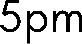 SNACK FEED (important feed as this sets them up forbedtime)PLAYTIME6.50pmSTART BATHTIME6.45pmBEDTIME ROUTINE (PJs on, feed, story or song, sleepingback, sleepy time sentence, into cot)7pm/7.15pmBED